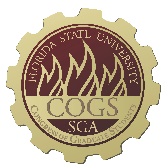 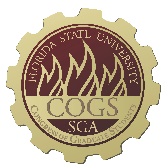 THIRTY-FIRST CONGRESS OF GRADUATE STUDENTSAssembly MeetingFebruary 6, 20236:30pmAgenda Call to Order: Pledge of Allegiance: Representatives Present: Representatives Absent, Excused: Reading and approval of the Minutes: Petitions into the Assembly:  Special Introductions and Student Comments:  Messages from Student Government: Report from the Office of Governmental Affairs:Report of Officers:Report of the Speaker: - COGS Retreat on February 11th Report of the Deputy Speaker for Finance: Report of the Deputy Speaker for Judicial Affairs: Report of the Deputy Speaker for Communications: Committee Report:C-SAC: Internal Affairs: Student Advocacy: Student Affairs: Funding Requests: 	Bill #2: League of Graduate Artist (Rep. Beavon) 	Bill #3: Indian Student Association of Tallahassee (Rep. Vouzas)	Bill #4: Art History Association (Rep. Lenchitz) 	Bill #5: Student Art Therapy Association (Rep. Burns)Unfinished Business: New Business:	Resolution #1: Medical Wilderness SocietyRound Table: Adjournment: Next Meeting: Feb 20, 2023 at 6:30 p.m. Senate Chambers (3rd floor New Student Union)COGS Financial Report, Fiscal Year 2022-2023**Funding from July – Oct period needs to be transferred!Allocation, Revision, or Transfer31st Congress of Graduate StudentsBill #: 2Sponsored by: Representative BeavonDate: 02/06/2023Amount: $145From (account name): COGS UnallocatedTo (account name): League of Graduate ArtistsPurpose & Description: The League of Graduate Artists (LGA) is seeking funds for a love-themed art exhibition opening at Working Method Contemporary, a gallery space for Masters of Fine Art students, in the month of February. The exhibition accepts work from the FSU student body and Tallahassee community. An estimated 75-100 people will be in attendance, and it is free and open to all FSU students. Funds are requested for food items provided at the event.Itemized Expenditures:							                                      Total: 144.52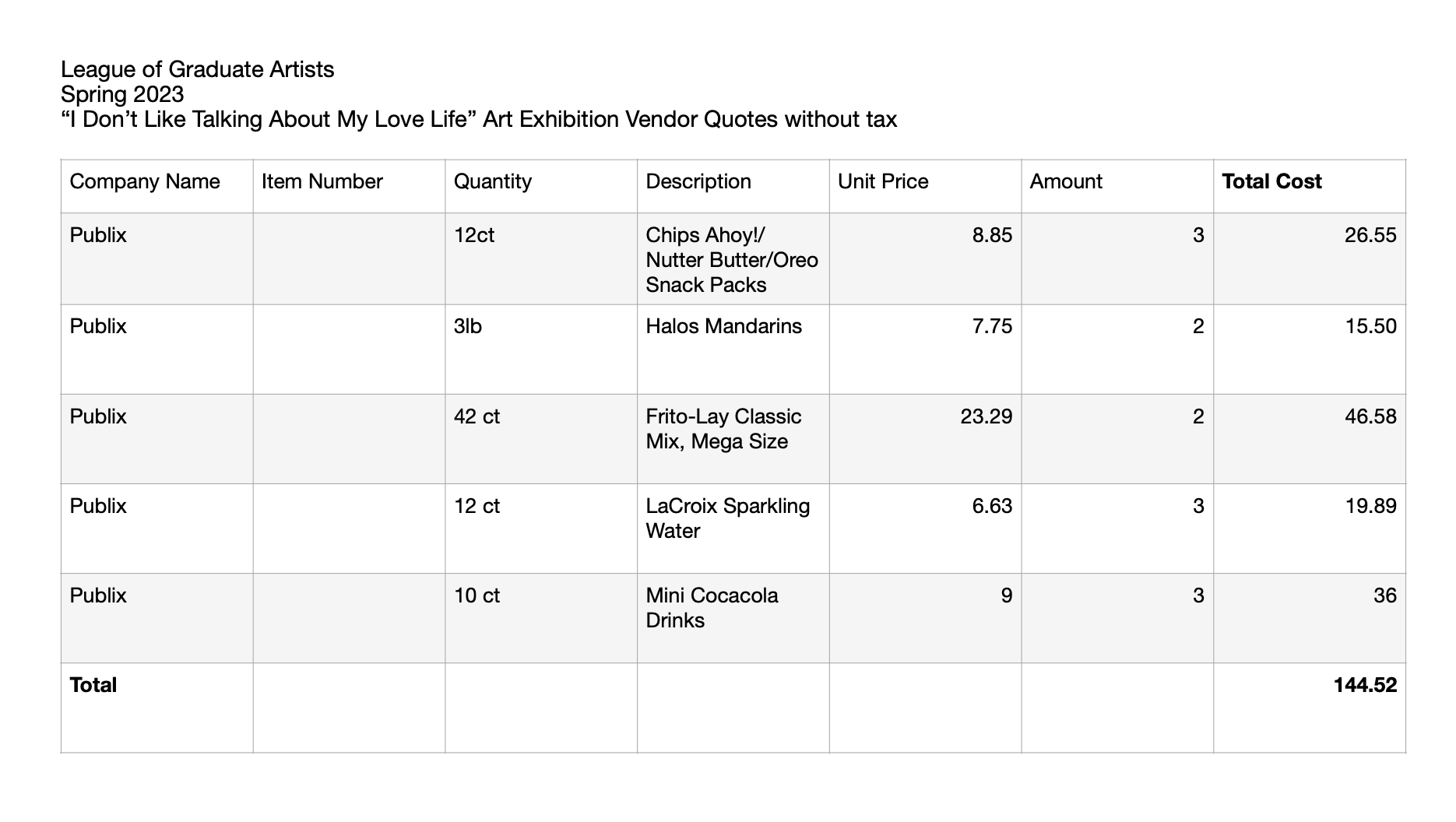 Allocation, Revision, or Transfer30th Congress of Graduate StudentsBill #: 3Sponsored by: Representative VouzasDate: 02/06/2023Amount: $700From (account name): COGS UnallocatedTo (account name): Indian Students Association of TallahasseePurpose & Description: Name of Event:   Holi 2023
   Location of Event:   FSU-Rez
   Date(s) of Event:   March 4, 2023
   Time(s) of Event:   11:30AM - 3:00PM
   Estimated Attendance   275Holi is a festival of colors celebrated in Spring all over India. It is an important festival that preserves the Indian culture. In this far-off land, the main purpose of celebrating this festival is to get a taste of the event here. We would like to arrange for colors and serve a sumptuous lunch for the students who join us. The goal is also to encourage other students from FSU join us who want to know more about our culture. In this mission, we would like to place order for colored powder on Amazon, get authentic Indian cuisine from Persis Indian Restaurant and pick up some cutlery items such as disposable plates, spoons, tissues and hand sanitizers from Publix. The rest of the costs will be covered by a fundraising event from the Fall. * How will you advertise the event?
   We have a flyer ready and once we get a budget approval, we would circulate the flyer on social media. We also plan to put up a few posters around the campus. 
* Is the event free and open to all Florida State University Students?
   Yes
* Is there a charge to attend for non-FSU students?
   NoItemized Expenditures:							                                      Total: $700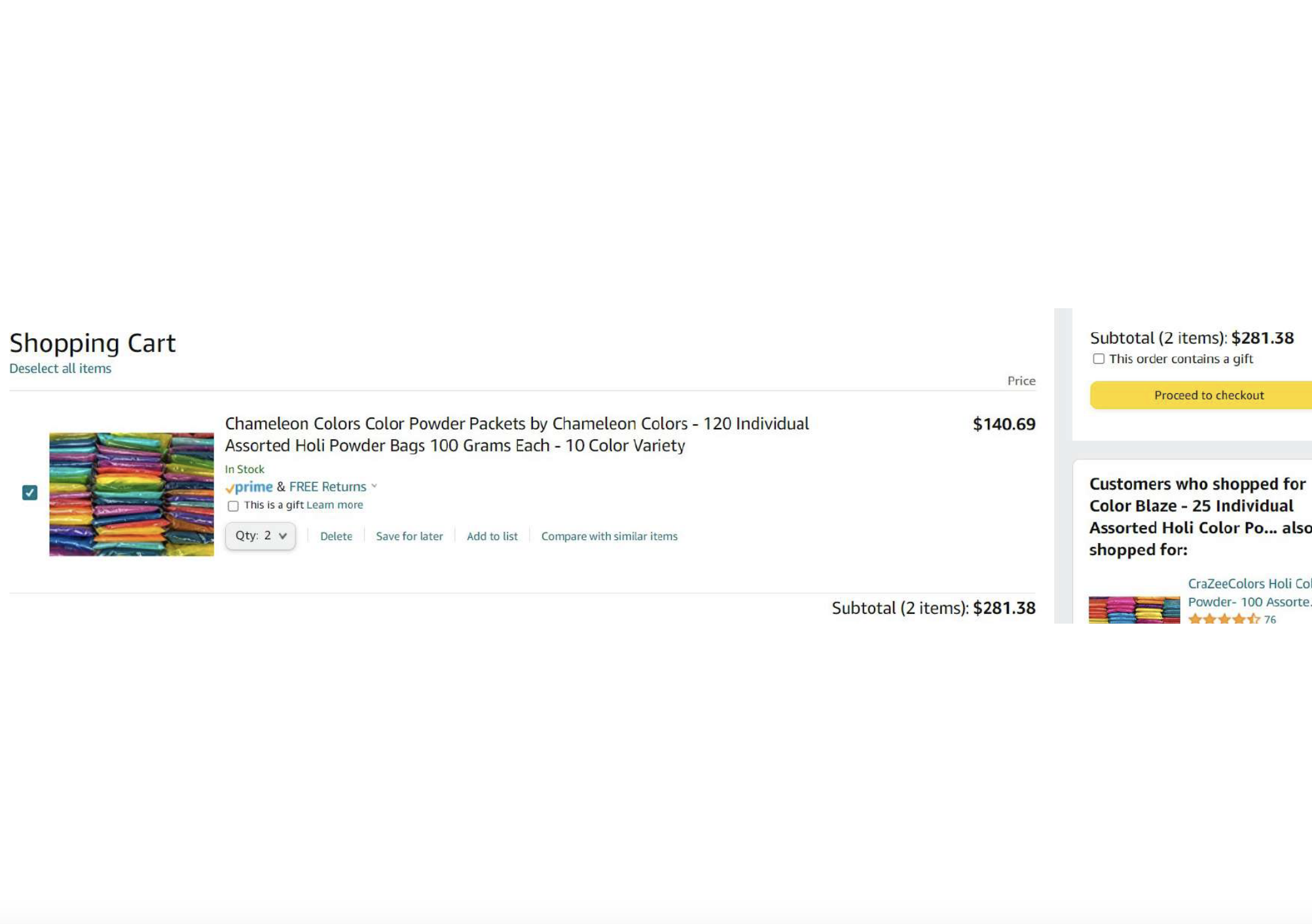 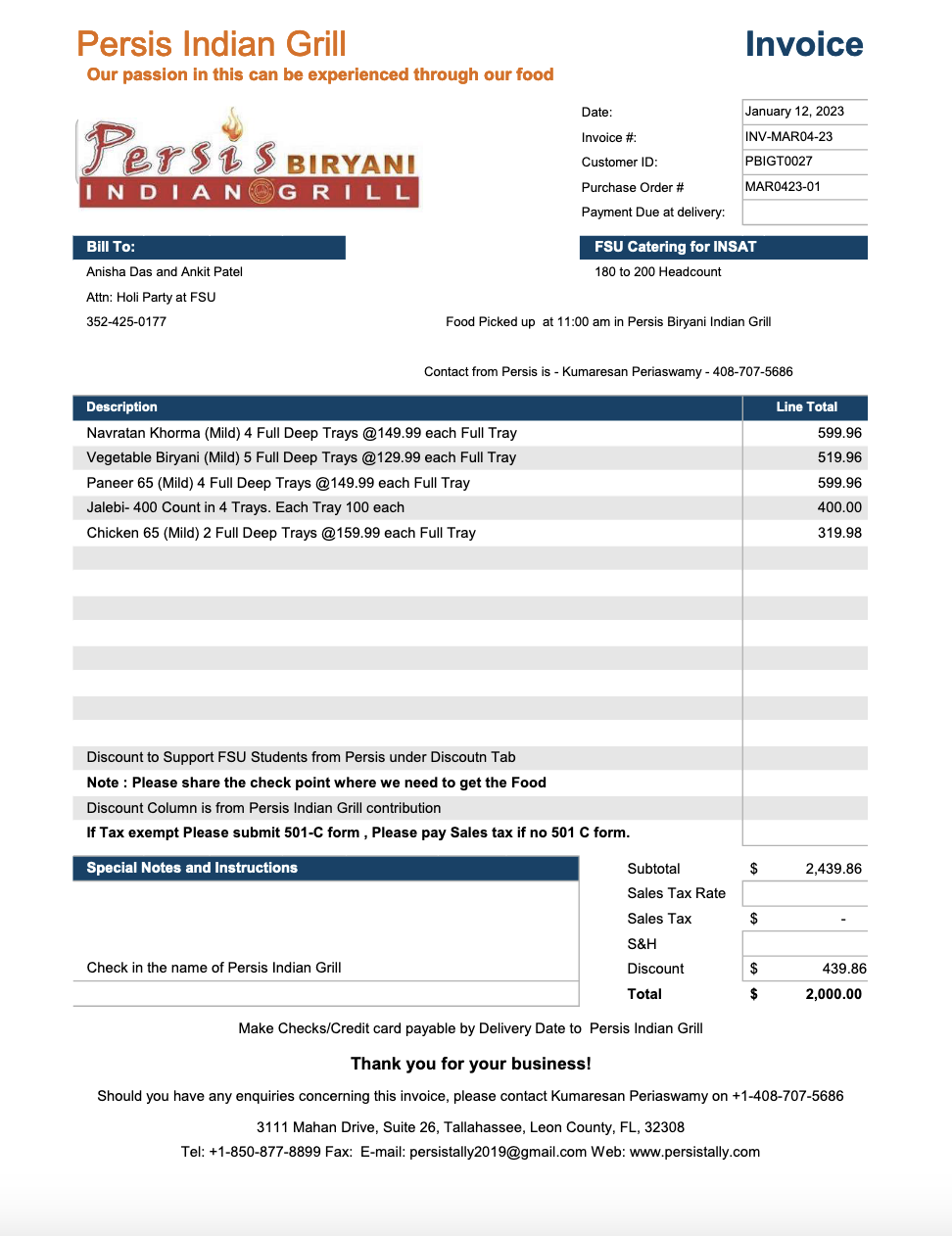 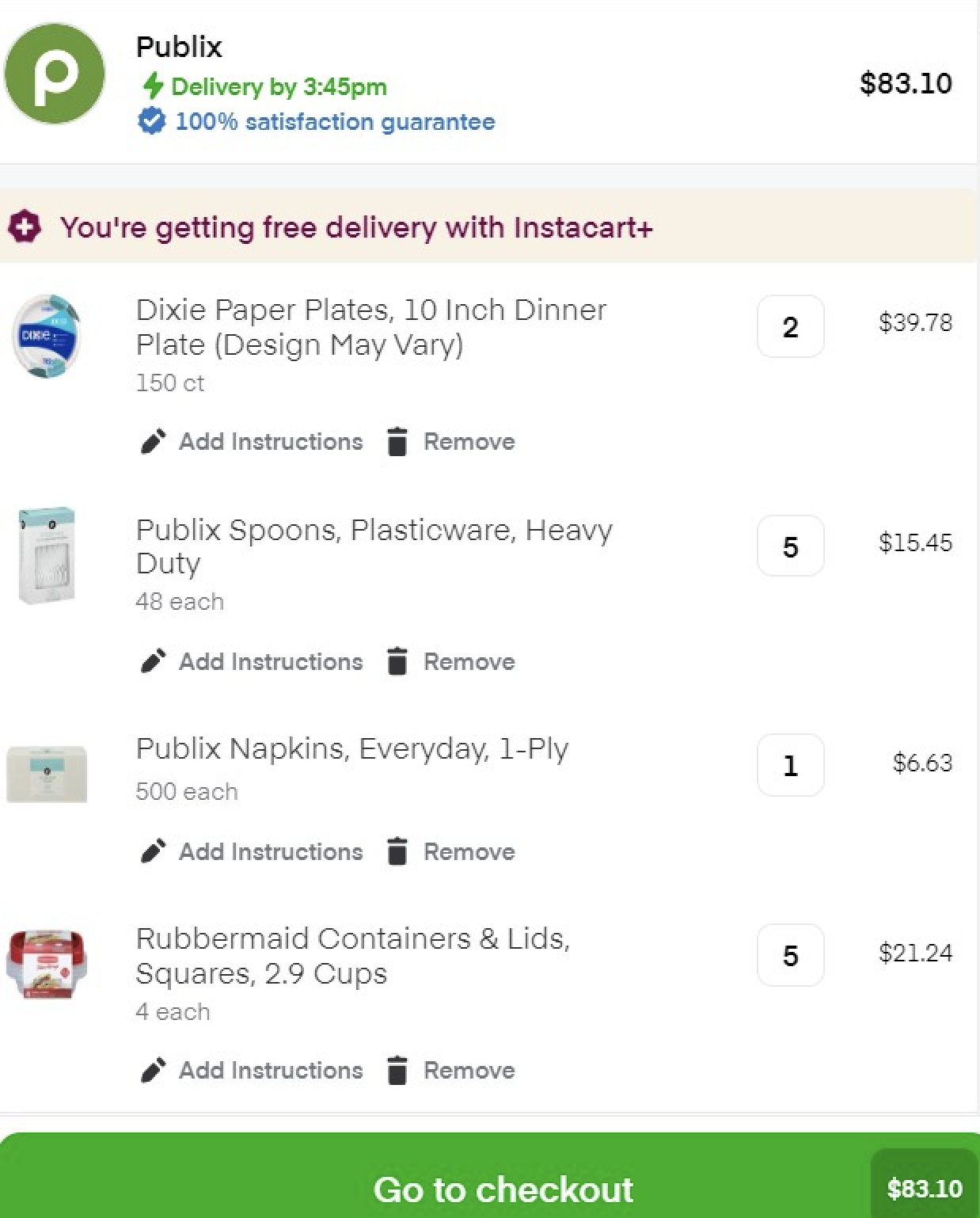 Allocation, Revision, or Transfer31st Congress of Graduate StudentsBill #: 4Sponsored by: Representative LenchitzDate: 02/06/2023 Amount: $1,510From (account name):  COGS Unallocated To (account name): Art History AssociationPurpose & Description: Name of Event: Art History Graduate SymposiumLocation of Event: William Johnston Building/Student UnionDate(s) of Event: Friday March 3rd and 4thTime(s) of Event: 9am - 8pmEstimated Attendance: 70This event invites art history graduate students throughout the country to FSU to participate in a symposium hosted by the Department of Art History. A leading scholar from another university has been invited to attend as the keynote speaker. At this conference, the students both presenting and attending engage with art historians and receive feedback from these individuals. This event comprises various sessions of paper talks, as well as a dinner with all of the participants on Friday evening. This event brings together alumni, art history students, and professors to network and share new research. Advertising has occurred via email and flyers throughout the department, as well as to other Art History Departments throughout the country. Admission to the event is free and open to the public.Itemized Expenditures:							                                          Total: $1510Catered dinner quote - Taziki's 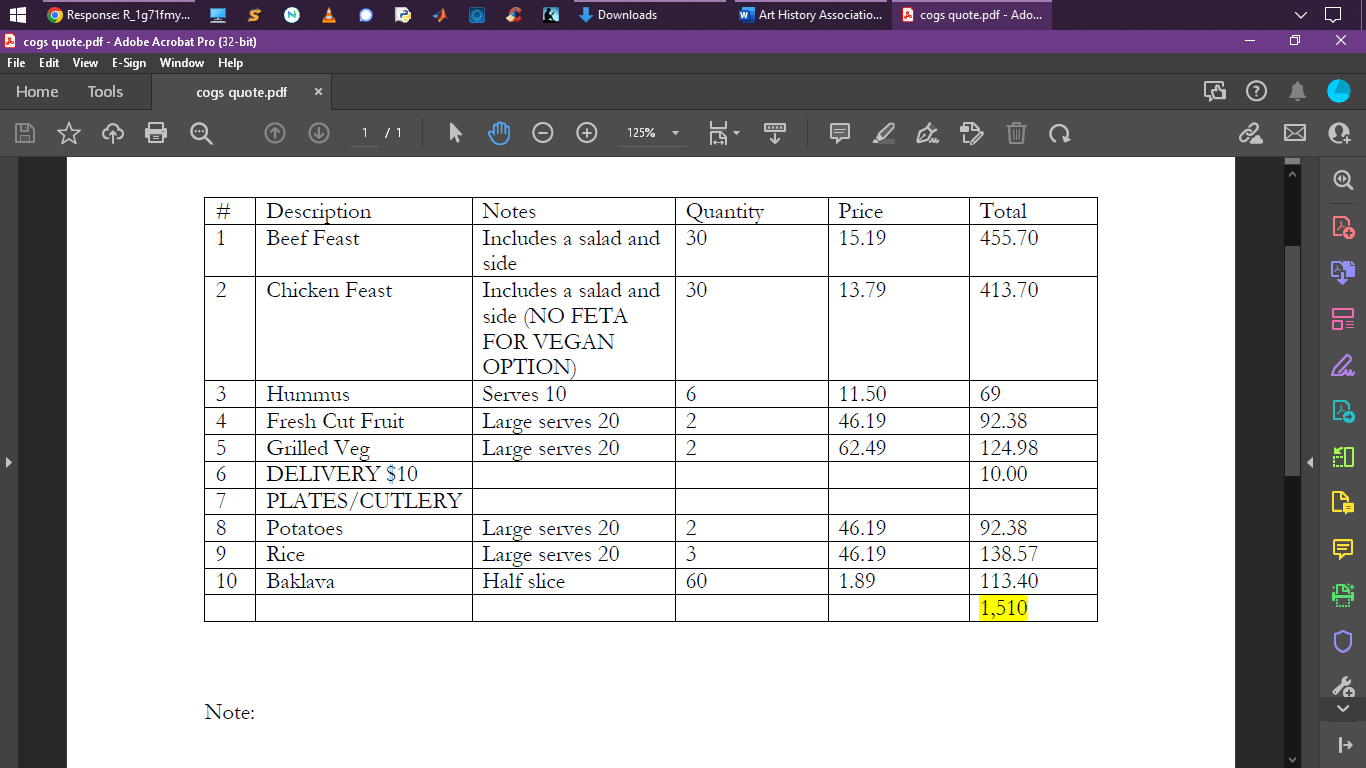 Allocation, Revision, or Transfer31st Congress of Graduate StudentsBill #: 5Sponsored by: Representative Burns Date: 02/6/2023Amount: $2,514From (account name): COGS Unallocated To (account name): Student Art Therapy AssociationPurpose & Description: 
   Name of Event:   Spring Art Therapy Workshop
   Location of Event:   FSU WJB
   Date(s) of Event:   March 4,2023
   Time(s) of Event:   9:00AM-4:00PM
   Estimated Attendance   150

Active members: 30SATA hosts an annual Spring Workshop for the community to hear from an experienced art therapist who specializes in a unique category. This year we will have Melissa Hedlund Nelson from Chicago, Illinois. Nelson specializes in trauma-centered and grounding art therapy for clients of all ages. She will be hosting a morning and afternoon workshop on March 4, 2023. The workshop will have an audience of art therapy students, program applicants, faculty, practicum supervisors, and any student or Tallahassee community member who wishes to attend. Lunch will be provided.Adverting through social media (Instagram) and posters on campus. Free to all students. No charge for the event.Itemized Expenditures:							                                      Total: $2514Quotes for Art Therapy Spring WorkshopPrice resources:Costco cateringhttps://thekrazycouponlady.com/tips/store-hacks/costco-cateringFlight:https://www.google.com/travel/flights/search?tfs=CBwQAhooagwIAxIIL20vMDFfZDQSCjIwMjMtMDMtMDNyDAgDEggvbS8wZnR2ehooagwIAxIIL20vMGZ0dnoSCjIwMjMtMDMtMDVyDAgDEggvbS8wMV9kNHABggELCP___________wFAAUgBmAEBHotel:https://www.booking.com/city/us/tallahassee.htmlArt supplies:https://www.amazon.com/Sax-Economy-Watercolor-Paper-White/dp/B0042SWP9U/ref=sr_1_1_sspa?crid=1CIRUL2DYMJ03&keywords=24x36+watercolor+paper&qid=1674320212&sprefix=24x36+watercolor+pper%2Caps%2C121&sr=8-1-spons&psc=1&spLa=ZW5jcnlwdGVkUXVhbGlmaWVyPUExNENJMUw3NVFNSFg1JmVuY3J5cHRlZElkPUEwODU0Mjk5M0JaVUhRSlhHT1pQVSZlbmNyeXB0ZWRBZElkPUEwMDMxMjk3MjI3UEtESkRKNjNITSZ3aWRnZXROYW1lPXNwX2F0ZiZhY3Rpb249Y2xpY2tSZWRpcmVjdCZkb05vdExvZ0NsaWNrPXRydWU=https://www.amazon.com/milo-Watercolor-Washable-Non-Toxic-Supplies/dp/B099DS7V3Y/ref=sr_1_2_sspa?crid=11L079QSGO2EO&keywords=liquid+watercolor&qid=1674320284&sprefix=liquid+watercolor%2Caps%2C125&sr=8-2-spons&psc=1&spLa=ZW5jcnlwdGVkUXVhbGlmaWVyPUEyS09KSUxNU1I1OEc3JmVuY3J5cHRlZElkPUEwMjA3MDc5M0dVSTQ3TkRSM1JJTSZlbmNyeXB0ZWRBZElkPUExMDE4MTc4MlBXWFlNN0ZWNDU2ViZ3aWRnZXROYW1lPXNwX2F0ZiZhY3Rpb249Y2xpY2tSZWRpcmVjdCZkb05vdExvZ0NsaWNrPXRydWU=Snacks:https://www.costco.com/pepperidge-farm-goldfish-crackers%2c-cheddar%2c-1-oz%2c-45-count.product.100371248.htmlhttps://www.costco.com/snyder's-of-hanover-mini-pretzels%2c-0.9-oz%2c-60-count.product.100113259.htmlhttps://www.costco.com/skinnypop-popcorn%2c-0.65-oz%2c-28-count.product.100381415.htmlhttps://www.costco.com/kellogg's-rice-krispies-treats%2c-0.78-oz%2c-60-count.product.100390360.htmlhttps://www.costco.com/CatalogSearch?dept=All&keyword=fruit+trayResolution30th Congress of Graduate StudentsResolution #: 01Primary Sponsor: Karl Kramer, MSC PresidentDate: February 6, 2023Whereas: COGS Code Chapter 201.6 regarding COGS General Restrictions on Spending states that “All events funded in whole, or in part, by COGS Funds or derivative resources must be equally accessible to all enrolled graduate students at Florida State University or serve a legitimate academic purpose. All purchases for events held off of the Florida State University campus require the approval of the Assembly by resolution in a majority vote”. This restriction included all RSO events on campus, requesting COGS funds.Be it resolved by the 30th Congress of Graduate Students of Florida State University that: Upon the majority vote of this assembly, COGS Code Chapter 201.6 will then allow Wilderness Medical Society Shelter Skills and Exposure Training to take place.Be it further resolved by the 30th Congress of Graduate Students of Florida State University that: COGS Code Chapter 201.6, solely allows for WMS to host an overnight outdoor event to expose attendees to survival and medical skills related to the risks of exposure and shelter building. The event will include a short hike to a campsite where attendees will be taught basics to shelter building and will be able to implement those skills, as well as understanding the importance of why shelter is necessary in emergency medical situations in the wilderness if medical care is not readily available. Other skills related to exposure will be taught such as methods to treat hypo/hyperthermia, providing sources of warmth, and heat stroke.Be it further resolved that a copy of this resolution be sent to: Jacalyn Butts, Assistant Director of Student Governance & AdvocacyKarl Kramer, MSC PresidentFrantz Flambert, MSC TreasurerLaurel Mckinney, SGA Business ManagerTHIRTY-FIRST CONGRESS OF GRADUATE STUDENTSAssembly MeetingJanuary 23, 20236:30pmAgenda Call to Order: 6:37pm Pledge of Allegiance: Rep.IlesanmiRepresentatives Present: Basulado, Beavon, Burns, Casseus, Delva, Galeano, Ilesanmi, Mostbauer, Rogowski, Vaughn, VouzasRepresentatives Absent, Excused: Lenchitz, NealeReading and approval of the Minutes: Vouzas, 2nd -  Rogowski Petitions into the Assembly:  	Zeinab Elmi, Engineering Seat 1	- FSU PhD in Engineering, learned about us through our funding grants, wants to help to give voice to the Engineering students. Q&A: Vaughn - Are you free on Mondays? Yes. Rogowski - Do you know what committee you are interested in? Not yet, interested in helping with funding for Engineering studentsGaleano - Are you in any other organizations? Ilesanmi - Motion to extinguish the rest of the time. 2nd - Galeano	Katherine Gui, Medical School Seat 1	- First year med student. Has shadowed previous representatives. Help with medical students networking through conferences. Is financially certified and know the financial manual. Is interested in internal affairs. Q&A: none	Joseph C. Risler, Medical School Seat 2 	- In first year of Med School. Haven't been in student government since HS. Excited to work on COGS. Has been a Teaching Assistant in Undergrad. While on COGS, would like to be on Internal Affairs or Student Affairs. Q&A: Rogowski - Free on Monday nights? Yes. Delva - which committee would you like to be on more? Internal Affairs 	Kevin A. Salimi, Medical School Seat 3	- Student government is new, but is very enthusiastic and has read the code and financial manual. Wants to help fellow students in the med school. Q&A: Vaughn - what committee would you be interested in? Advocacy and Internal affairs. Candidate Pros: Galeano - Zeinab is good to finally fill in the engineering seat. Ilesanmi - Good to expand the membership of COGS and get new members who are enthusiastic. Vouzas - Point of Information - Asked about how many are in each committee. I think that each committee should have a diverse amount of people in it from each. Rogowski - Excited to have new members. Mostbauer - Good to have new people. Zeinab vote - 11-0-0Gui - 11-0-0Risler - 11-0-0Salimi- 11-0-0Swearing in. Special Introductions and Student Comments:  Medical School President, Karl Kramer - greeting/introductionMaster of Public Health Student Association President - greeting/introduction Messages from Student Government: N/AReport from the Office of Governmental Affairs: N/AReport of Officers:Report of the Speaker: Looking for a volunteer to be a liaison for SGA. We'd like to set up a team to rotate attendance. Email if interested. New member orientation to go over what we do. Working with SGA for a Mental Health Day for students. New members, please pick up t-shirts after the meeting. Report of the Deputy Speaker for Finance: Budget committee needs to be confirmed later this meeting. Will have hearings later this week and early next week via Zoom and open to the public. 20 min per RSO. Welcome representatives to attend. Deliberations at the end of next week. Budget is the same as last year. The budget will be presented and made public. Will plan to vote on the budget February 20th. Please be respectful of the time that has been put in to decide the budget. Report of the Deputy Speaker for Judicial Affairs: N/A Report of the Deputy Speaker for Communications: We will have our group communications through GroupMe. Wtch out for how-to guide on how to write a bill when requested coming soon. Office hours on Thursday from 9-2. Reminder of COGS code & SGA financial manual. If you are not financially certified, you can't vote on the budget item tonight. Committee Report:Assignment of Committees for the 31st Congress and election of new chairsRogowski: Motion to Recess for 10 minutes for Committee meetings to elect new chairs. 2nd - Mostbauer Internal Affairs: The new chair is Rep. Delva. Student Advocacy: The new chair is Galeano; Vice chair is SaleniStudent Affairs: Chair is Risler; Vice chair is Casseus C-SAC: This committee needs to be put together ASAP. Please email if you want to be a part of this committee. Funding Requests: Bill 1: African Graduate Students Association (Rep. Galeano)Bill presented. Q&A: Vouzas: Will this be open to everyone and how will it be advertised? Yes and it will be on NOLE Central. Rogowski: Is this an event they have had in the past? YesVouzas: How long as this organization been around and have you asked for money from COGS before? It's a new organization and they have never asked for funding before. Ilesanmi: Point of information - has been around since COVID, but not official since last year. Has been funded by student contributions in the past. Risler: Where are you getting the food? Publix and Walmart. Pros: Vouzas - great that we are funding new organizations. Hope to have more collaboration in the future. Rogowski - Like the idea of having a general body meeting to organize all other events. Hope they have a great turn out. Delva - Excited for them being a new organization. Great to recognize minority students on campus. Gui - I like this event and it will help to reach those out in the community. Rogowski - motion to extinguish the rest of the time. Risler - 2ndCons: Vouzas - Motion to extinguish time; Rogowski - 2nd. Closing statements: Brand new RSO organizing events for the semester. We should all be in favor of it. Yield rest of my time. Vote: 13-0-0Unfinished Business: Election of Deputy Speaker of Judicial Affairs - Nomination: Rep. Delva by Vousas; 2nd Galeano5th year grad student. Held this position last year and has experience holding it. We need a strong executive board for budget cycle. Has passion for the position. Has fostered collaboration with the graduate school. Q&A: Rogowski: Will you need to get permission from your department to work this position? It's not a problem. Ilesanmi: How long do you plan to serve? Until someone is able to step up for the position. Planning to stay as long as necessary. Pros: Vaughn - great to work with this past Fall, knows the code, and has experience. Ilesanmi - Makes the exec board stronger, especially someone who knows the code. Vouzas - We need people who not only know the code, but also someone who is willing to enforce the code and can say no to people. Need someone like Nella in this role for the budget cycle after last year's debacle. We need to put our best foot forward. Galeano - Nella is willing to do the job. Rogowski - motion to extinguish time; 2nd - BurnsVote: 14-0-0Swearing in. Confirmation of the Budget Committee: Names: Galeano, Vouzas, Salimi, Burns, Rogowski, DelvaVote: 14-0-0 New Business: N/ARound Table: Adjournment: 8:09pm Next Meeting: Feb 6, 2023 at 6:30 p.m. Senate Chambers (3rd floor New Student Union)ACCOUNTALLOCATION AMOUNTDESCRIPTIONBALANCEUNALLOCATED$24,593.00For RSO funding requests at COGS meetings$21,629.65ORGANIZATIONAL (C-SAC)$3,000RSO funding for allocations less than $1000 for the fiscal year$3,000.00LSC$61,000Funding allocations from Law School Council to Law School Student Organizations$23,033.92MSC$84,817Funding allocations from Medical School Council to Medical School Student Organizations$36,903.47PRESENTATION GRANTS (Jul-Oct)$66,250Presentation Grant balance for the July-October funding period$25,417.74PRESENTATION GRANTS (Nov-Feb)$75,000Presentation Grant balance for the November-February funding period$34,593.49PRESENTATION GRANTS (Mar-Jun)$58,750Presentation Grant balance for the March-June funding period
$66,875.00


ATTENDANCE GRANTS (Jul-Oct)$9,000Attendance Grant balance for the July-October funding period$3,759.63
ATTENDANCE GRANTS (Nov-Feb)$9,000Attendance Grant balance for the November-February funding period$6,450.01ATTENDANCE GRANTS (Mar-Jun)$7,500Attendance Grant balance for the March-June funding period$7,500.00

QuantityDescriptionUnit Price12ct (3)Chips Ahoy/Nutter Butter/Oreo Snack Packs8.853lb (2)Halos Mandarins7.7542ct (2)Frito-Lay Classic Mix, Mega Size23.2912ct (3)LaCroix Sparkling Water6.6310 ct (3)Mini Coca-Cola Drinks9.00QuantityDescriptionUnit Price1Food$700QuantityDescriptionUnit Price1Food $1510QuantityDescriptionUnit Price1Contractual Services$20001Expenses$1701Food$344Lunch Catering from Costco6 Croissant sandwich platters x $40 each (each platter feeds 20) = $240Speaker$2000 totalIncludes her travel from Chicago to Tallahassee and hotelFlight: $460 roundtripHotel: $80/night for two nights = $160Art suppliesThick watercolor paper- $50/pack (3 packs needed) = $150Liquid watercolor bottles- $20SnacksGoldfish- $14 for a box of 45Pretzels- $15 for box of 60GF Popcorn- $19 for 28Rice krispies- $16 for 60Fruit tray- $40Total cost$2514Name of RSOEvent InformationName, Date, Location, #of students impactedFoodClothingContractual ServicesTravelExpensesTotalWilderness Medical SocietyWilderness Medical Society Shelter Skills and Exposure Training         Lake Talquin State Forest
2/11/2023 8:00AM to 2/12/2023 10:00 AMAttendance:  60$66.49$319.04$340.00(Amazon 5% buffer for fluctuation)$406.49 Totals$66.49 		$340.00$406.49